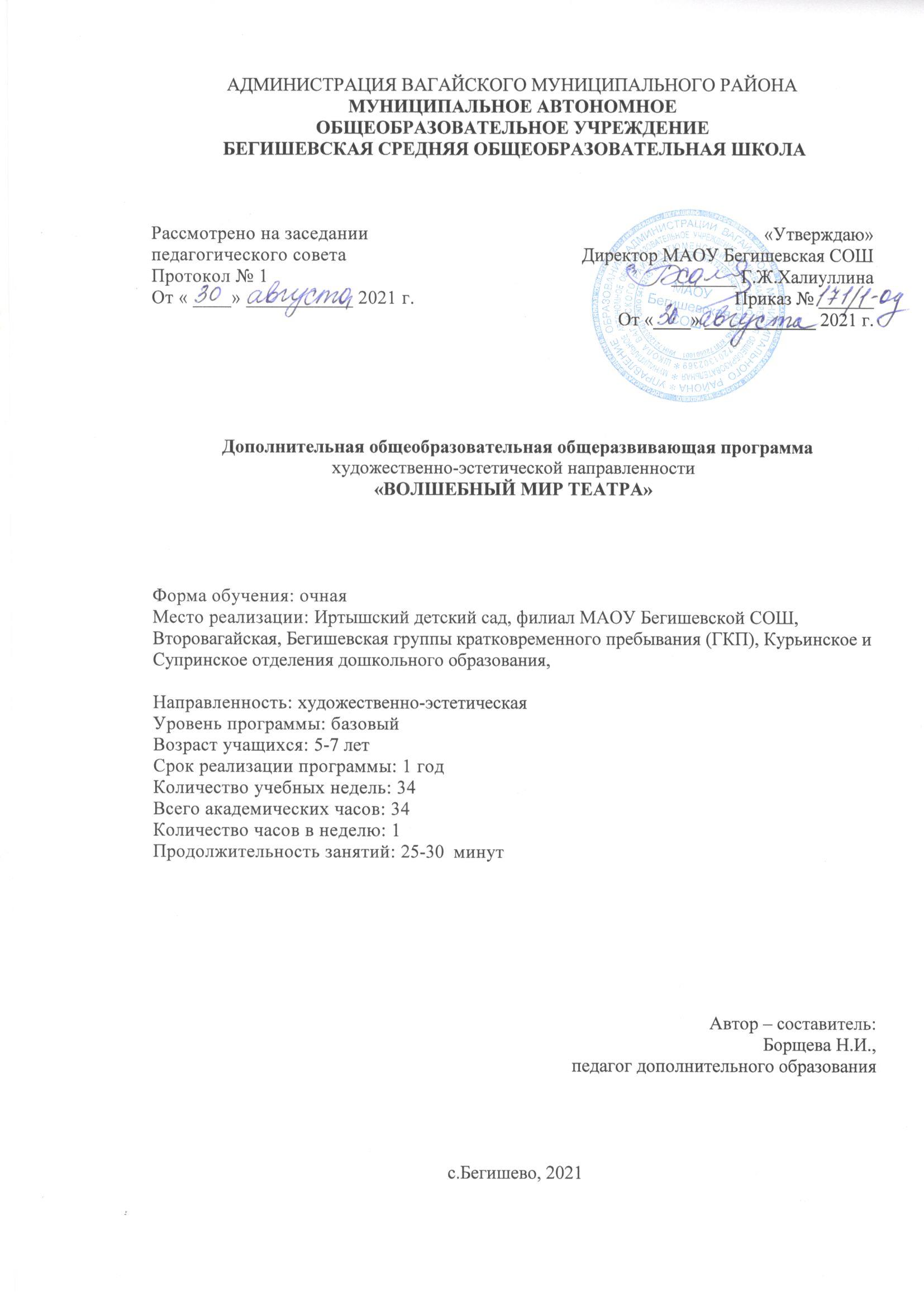 СОДЕРЖАНИЕПРОГРАММА ДОПОЛНИТЕЛЬНОГО ОБРАЗОВАНИЯ«Волшебный мир театра»                        «Мы понимаем, что главное в детстве – игра,                       Преображаемся в мишек, лисиц, чебурашек,                                     В сказочный мир приглашаем Максимов, Наташек –                                       Учим идти их по жизни дорогой добра….» Г.Н.ГубинаI. ПОЯСНИТЕЛЬНАЯ ЗАПИСКА     Дошкольное образование стало рассматриваться как первая ступень во всей системе непрерывного обучения. Дошкольное учреждение призвано создать условия для физического, интеллектуально-творческого, эмоционального развития ребенка и осуществить его подготовку к школе. Одним из непременных условий успешности ребенка в школе является развитие речи, коммуникативных навыков. Такая помощь дошкольникам может состоять, например, в организации игры-театрализации, театрализованной деятельности, способствующей развитию речи, эмоционально-волевой сферы, коммуникативных навыков и развитию ребенка в целом. Театрализованная деятельность предполагает объединение взрослых (не только педагогов, но и родителей воспитанников) и детей, увлеченных общими интересами, на основе свободного детского выбора. Данная деятельность строится по законам сотрудничества и сотворчества.        Театрализованная деятельность позволяет ребенку решать многие проблемные ситуации опосредованно от лица какого-либо персонажа. Это помогает преодолевать робость, неуверенность в себе, застенчивость. Воспитать привычку к выразительной публичной речи путем привлечения его к выступлениям перед аудиторией.Театрализованные представления способствуют развитию всех видов детского творчества (художественно-речевого, музыкально-игрового, танцевального, сценического). Активное участие в театрализованных представлениях обогащает детей новыми впечатлениями, дает возможность приобрести новые навыки, закрепить ранее полученные. Кроме того, развиваются их творческие способности, формируются организаторские способности, создаются благоприятные условия для дружного детского коллектива.      Театр-один из самых демократичных видов искусств для детей. Театр раскрывает духовный и творческий потенциал ребенка и дает реальную возможность адаптироваться ему в социальной среде. Театрализованная деятельность пользуется у детей неизменной любовью. Большое и разностороннее влияние театрализованных игр на личность ребенка позволяет использовать их как сильное, но не навязчивое педагогическое средство, так как во время игры дети чувствуют себя раскованно, свободно и естественно.В основе программы лежат концептуальные и нормативно-методические основы изучения и развития волонтерского движения в образовательных организациях.     Дополнительная общеобразовательная общеразвивающая программахудожественной направленности «Волшебный мир театра» составлена на основе нормативных документов:Федеральный закон от 29.12.2012 г. № 273-ФЗ (ред. от 31.12.2014 г., с изм. от 02.05.2015 г.) «Об образовании в Российской Федерации» (с изм. и доп., вступ. в силу с 31.03.2015 г.)Федеральный государственный образовательный стандарт дошкольного образования – Приказ Минобрнауки России от 17 октября 2013 г., № 1155;Комментарии Минобрнауки России к ФГОС дошкольного образования от 28.02.2014 г. № 08-249.Приказ Министерства Просвещения РФ № 373 от 31 июля 2020 "Об утверждении   Порядка организации и осуществления образовательной деятельности по основным общеобразовательным программам - образовательным программам дошкольного образования".  (зарегистрирован в Минюсте России 31 августа 2020 г. N 59599).Санитарные правила СП 2.4.3648-20 «Санитарно-эпидемиологические требования к организациям воспитания и обучения, отдыха и оздоровления детей и молодежи», утвержденными 28.09.2020 г. № 28 (регистрационный номер 61573 от 18.12.2020 г.). Распоряжение Правительства Тюменской области от 22.10.2012 № 2162-рп «О мерах по дальнейшему развитию в Тюменской области системы выявления и поддержки талантливых детей» Приказом Минпросвещения России от 09.11.2018 N 196 "Об утверждении Порядка организации и осуществления образовательной деятельности по дополнительным общеобразовательным программам" (Зарегистрировано в Минюсте России 29.11.2018 N 52831) - Приказом Минпросвещения Российской Федерации от 03.09.2019  № 467 «Об утверждении Целевой модели развития региональных систем дополнительного образования детей»;- Концепцией развития дополнительного образования детей от 04.09.2014 № 1726;- Письмом Минобрнауки России от 18.11.2015 №09-3242. «Методические рекомендации по проектированию дополнительных общеразвивающих программ»;-Приказом  Минобрнауки России от 23 августа 2017 года № 816 «Об утверждении Порядка применения организациями, осуществляющими образовательную деятельность, электронного обучения, дистанционных образовательных технологий при реализации образовательных программ»; -Распоряжением Минпросвещения России от 18.05.2020 № Р-44 «Об утверждении методических рекомендаций для внедрения в основные образовательные программы современных цифровых технологий».Устав МАОУ Бегишевская СОШ;Учебный план МАОУ Бегишевской СОШ.Актуальность программыЗанятия театрализованной деятельностью ориентированы на всестороннее развитие личности ребенка, его неповторимой индивидуальности, направлены на гуманизацию воспитательно-образовательной работы с детьми, основаны на психологических особенностях развития детей дошкольного возраста.В театрализованной деятельности ребенок не только получает информацию об окружающем мире, законах общества, красоте человеческих отношений, но и учится жить в этом мире, строить свои отношения, а это требует творческой активности личности, умения держать себя в обществе. Театр учит ребенка видеть прекрасное в жизни людей, зарождает стремление самому нести в жизнь прекрасное и доброе.На занятиях дети знакомятся не только с содержанием произведением, воссоздают образы, но и учатся глубоко чувствовать события, взаимоотношения между героями.Театрализованная деятельность способствует развитию фантазии, воображения, памяти, речи и всех видов детского творчества, развивает желание участвовать в совместной работе над спектаклем, передавать характеры героев, упражняться в выразительности, эмоциональном чтении и рассказывании, укрепляет чувство уверенности в себе как в личности, наделяет себя способами познания, средствами общения.II. ЦЕЛЬ И ЗАДАЧИ ПРОГРАММЫЦель: Формирование творческой личности и развитие артистических способностей, развитие речи и коммуникативных навыков у детей дошкольного возраста через театрализованную деятельностьЗадачи:Образовательные:   -   Развивать речь дошкольника: пополнять и активизировать словарь детей, расширять словарный запас, формировать умения использовать слова точно по смыслу;    -    Отрабатывать правильную артикуляцию и дикцию, интонацию, выразительность речи, культуру речевого общения;     -    Учить детей согласовывать свои действия с действиями партнера (слушать, не перебивая; говорить, обращаясь к партнеру), выполнять движения и действия соответственно логике персонажей с учетом места действия.     -   Учить детей управлению простейшей куклой – бибабо с применением разнообразных движений (поворота туловища, ходьбы), побуждать согласовывать свои действия с действиями партнера по ходу спектакля, не заслонять других участников.Развивающие:       -    Развивать интерес к театрализованной деятельности.      -    Развивать зрительное и слуховое внимание, память, наблюдательность, находчивость, фантазию, воображение, инициативность, образное мышление.Воспитательные:       -    Формировать нравственные основы личности: коммуникативность, взаимопонимание, взаимоподдержка, дружелюбие, вежливость, эмпатия, сотрудничество.       -    Развивать гуманные чувства детей: адекватно реагировать, радоваться успехам других, огорчаться в случае неудачи, стремиться прийти на помощь, правильно оценивать свои поступки и поступки сверстников, героев художественной литературы;      -    Воспитывать зрительскую культуру.Эстетические:      -    Формировать эстетический вкус. Научить воспитанников видеть прекрасное вокруг себя, создать в ребенке особые эмоционально психические состояния, возбуждать непосредственный интерес к творчеству, обострять любознательность, развивать мышление, память, волю и другие психические процессы.III. СОДЕРЖАНИЕ ПРОГРАММЫ1. Познакомить с понятием «Театр» -как исторически сложившееся общественное явление, самостоятельный вид деятельности, свойственный человеку; профессиональной терминологией театрального искусства; видами театров, основами актерского мастерства, культурой зрителя.2. Культура, техника и выразительность речиРазыгрывать пантомимы, имитации движений; игры; упражнения. Учить сочинять небольшие рассказы, сказки. Выразительно их произносить, с различной силой голоса, темпом, разной интонацией, выражающей чувства; пополнять словарный запас; чувствовать, красоту русского языка.3. Театрализованная играРазыгрывать небольшие сказки, этюды, сценки из  стихотворений, сказок. Учить ориентироваться в пространстве, равномерно размещаться в соответствии с действием спектакля, строить диалог с партнером на заданную тему, запоминать слова героев, развивать зрительное, слуховое внимание, память, наблюдательность, образное мышление, фантазию, воображение, интерес к специфическому искусству, воспитывать нравственно-этические качества.4. Работа над спектаклемЗнакомить с пьесой, сказкой, работа над содержанием, понимать характеры героев, начиная с этюдов к рождению спектакля. Побуждать к активному творческому участию, находить свой индивидуальный образ, выражать эмоциональное состояние героев. Воспитывать доброжелательность, коммуникативность со сверстниками.IV. ПЛАНИРУЕМЫЕ РЕЗУЛЬТАТЫ Должен уметь:- К концу года дети должны иметь стойкий интерес к театральной деятельности, заинтересованно заниматься театрально-игровой  деятельностью; разыгрывать несложные представления по знакомым литературным сюжетам, используя выразительные средства (интонацию, мимику, жест); использовать в театрализованных играх образные игрушки и  самостоятельно изготовленные;
Изображать отгадки к загадкам, используя выразительные средства; выступать перед родителями, детьми своей группы, малышами с инсценировками. Стремиться к тому, чтобы навыки, полученные в театрализованных играх, дети смогли использовать в повседневной жизни.Сделать жизнь детей интересной и содержательной, наполнить ее яркими впечатлениями, интересными делами, радостью творчестваДолжен знать: — некоторые виды театров (кукольный, драматический, музыкальный, детский, театр зверей и др.); — некоторые приемы и манипуляции, применяемые в знакомых видах театров: мягкой игрушки (кукольный), настольном, настольно-плоскостном, конусной игрушки, стендовом на фланелеграфе.V. КАЛЕНДАРНЫЙ УЧЕБНЫЙ ГРАФИК КАЛЕНДАРНО – ТЕМАТИЧЕСКОЕ ПЛАНИРОВАНИЕ VI. УСЛОВИЯ РЕАЛИЗАЦИИ ПРОГРАММЫ      Программа «Волшебный мир театра» рассчитана на детей дошкольного возраста 5 -7 лет, на 1 год обучения: 34 занятия в год. Занятия по данной программе проводятся один раз в неделю в вечерний отрезок времени продолжительностью: 5-6 лет 25 мин., для детей 6-7 лет 30 мин. Материально- техническое обеспечение:    Помещение, соответствующее санитарно – гигиеническим нормам и технике безопасности, столы, стулья, шкафы для хранения наглядных пособий, атрибутов, оборудования;    Разнообразные виды театров: кукольный Би-ба-бо - "Колобок"-1, "Репка"-1, "Три поросенка-1" и др.; настольный деревянный "Волк и семеро козлят"; конусный -"Теремок""-1, плоскостных фигур "Заюшкина избушка"-1; пальчиковый и перчаточный театр, теневой театр.    Оснащение для разыгрывания сценок и спектаклей, атрибуты, элементы костюмов для сюжетно-ролевых, режиссерских игр, игр-драматизаций, а также материал для их изготовления, маски, ширма настольная ;   Конспекты театрализованных представлений, художественная литература, иллюстрации, картотека словесных игр, пальчиковой гимнастики;    Видеоматериалы спектаклей, подборка ДВД-дисков с экранизацией стихов, рассказов, сказок;   Оборудование: ноутбук, мультимедийный проектор, экран.Программа является развивающей, достигнутые успехи демонстрируются воспитанниками во время проведения творческих мероприятий: концерты, творческие показы, вечера внутри групп, для показа другим группам, родителям. Итоговые занятия позволяют выявить у детей умения и навыки, которых они достигли за определенный период работы, получить оценку со стороны зрителей. В конце года проводится итоговое занятие в виде постановки сказки.Организационно - педагогические условия реализации программы: 	   - Демонстрационный материал: картотека игр и упражнений; разнообразные виды театров, костюмы, атрибутика.   -  Технические средства: музыкальный центр, аудиокассеты, диски, ноутбук, проектор, экран, наличие места для оборудования.   -      Наличие места для проведения НОД по кружковой деятельности.   -       Взаимодействие с родителями.Данная программа дополнительного образования рассчитана на реализацию в течение года. Группа для занятий в кружке состоит из 8 -16 человек.Всего по программе за год: 34занятия.Театральные занятия не сводятся только к подготовке выступлений, а выполняют познавательную, развивающую и воспитательную функцию.VII. ФОРМЫ КОНТРОЛЯ    Оценочные и методические материалыАкцент в организации театрализованной деятельности с дошкольниками делается не на результат, в виде внешней демонстрации театрализованного действия, а на организацию коллективной творческой деятельности в процессе создания спектакля.1.Основы театральной культуры.Высокий уровень – 3 балла: проявляет устойчивый интерес к театральной деятельности; знает правила поведения в театре; называет различные виды театра, знает их различия, может охарактеризовать театральные профессии.Средний уровень – 2 балла: интересуется театральной деятельностью; использует свои знания в театрализованной деятельности.Низкий уровень – 1 балл: не проявляет интереса к театральной деятельности; затрудняется назвать различные виды театра.2. Речевая культура.Высокий уровень – 3 балла: понимает главную идею литературного произведения, поясняет свое высказывание; дает подробные словесные характеристики своих героев; творчески интерпретирует единицы сюжета на основе литературного произведения.Средний уровень – 2 балла: понимает главную идею литературного произведения, дает словесные характеристики главных и второстепенных героев; выделяет и может охарактеризовать единицы литературного изведения.Низкий уровень – 1 балл: понимает произведение, различает главных и второстепенных героев, затрудняется выделить литературные единицы сюжета; пересказывает с помощью педагога.3. Эмоционально-образное развитие.Высокий уровень – 3 балла: творчески применяет в спектаклях и инсценировках знания о различных эмоциональных состояниях и характерах героев; использует различные средства выразительности.                     Средний уровень – 2 балла: владеет знания о различных эмоциональных состояниях и может их продемонстрировать; использует мимику, жест, позу,движение.Низкий уровень – 1 балл: различает эмоциональные состояния, но использует различные средства выразительности с помощью воспитателя. 4. Навыки кукловождения.Высокий уровень – 3 балла: импровизирует с куклами разных систем в работе над спектаклем. Средний уровень – 2 балла: использует навыки кукловождения в работе над спектаклем.Низкий уровень – 1 балл: владеет элементарными навыками кукловождения. 5.Основы коллективной творческой деятельности.Высокий уровень — 3 балла: проявляет инициативу, согласованность действий с партнерами, творческую активность на всех этапах работы над спектаклем. Средний уровень – 2 балла: проявляет инициативу, согласованность действий с партнерами в коллективной деятельности. Низкий уровень – 1 балл: не проявляет инициативы, пассивен на всех этапах работы над спектаклем.- Диагностика развития детей в театрализованной деятельности (Приложение№ 1)			VIII. СПИСОК ЛИТЕРАТУРЫ1. Игры для развития эмоций и творческих способностей. Театральные занятия с детьми 5-9 лет. Лаптева Г. В., Творческий центр, Санкт-Петербург 2011г., «Сфера»2. Театральная палитра Программа художественно-эстетического воспитания Гончарова О. В., Карташова М. Г., Красева А. Р., Мирочиненко С. А., Набокова В. В., Шахина Ю. А., Юшкова Н. А., Т. Ц. «Сфера» Москва 2010г.3. Сказка в гости к нам идет. Академия развития, Ярославль, В. М. Пашина 2005г4. Театр-студия в современной школе, С. Ю. Кидин, изд. «Учитель»5. Актерский тренинг для детей (4-14 лет), Москва АСТ, Астрель, Полиграф издат, 2011г, И. Феофанова6. Щеткин А.В. Театральная деятельность в детском саду. Для занятий с детьми 5-6 лет / Под ред. О.Ф. Горбуновой. М.: Мозаика-Синтез, 7. «Музыкальная и театрализованная деятельность в ДОУ» Л.А. Горохова, Макарова Т.Н. сфера 2004г.Приложение № 1Диагностическая карта развития детей в театрализованной деятельности.Результаты диагностики уровня развития детейНачало годаВысокий уровень______________ детей  ________________%Средний уровень______________детей   ________________%Низкий уровень_______________ детей  ________________%Конец годаВысокий уровень______________ детей  ________________%Средний уровень______________детей   ________________%Низкий уровень_______________ детей  ________________%Анализ исследования______________________________________________Диагностическая карта развития детей в театрализованной деятельности.Результаты диагностики уровня развития детейНачало года  2021г                                                                                                                                           Конец года 2022гВысокий уровень______________ детей  ________________%                          Высокий уровень______________ детей  ________________%Средний уровень______________детей   ________________%                           Средний уровень______________детей   ________________%Низкий уровень_______________ детей  ________________%                           Низкий уровень_______________ детей  ________________%Анализ исследования___________________________________________________________________________________________________________________________________________________________________________________________________________________Воспитатель:_________/_____________/IПояснительная записка2IIЦель, задачи программы5IIIСодержание программы6IVПланируемые результаты9VКалендарный учебный график.  Календарно – тематическое планирование10VIУсловия реализации программы10VIIФормы контроля.   Оценочные и методические материалы11IXСписок литературы13№ п/пТемаЦельСЕНТЯБРЬСЕНТЯБРЬСЕНТЯБРЬ1.Знакомство с кружком, с понятием театр. Познакомить детей с кружком «Волшебный мир театра» . Рассказ о создании театрального кружка, о планах, расписании, требованиях. Знакомство детей. Игры, направленные на сближение коллектива («Назови имя», «Веселые шаги», «Кто следующий», «Путешествие»). Дать детям представление о театре.2.Знакомство с театральными профессиями (художник, гримёр, парикмахер, музыкант, декоратор, костюмер, артист)Формировать представления детей о театральных профессиях; активизировать интерес к театральному искусству; расширять словарный запас. 3.Сюжетно – ролевая игра «Театр»Познакомить с правилами поведения в театре; вызвать интерес и желание играть (выполнять роль «кассира», «билетёра», «зрителя»).4.Чтение русско-народной сказки «Репка», с последующей драматизацией. Продолжить учить детей слушать сказки; вызвать желание у детей участвовать в играх – драматизациях. ОКТЯБРЬОКТЯБРЬОКТЯБРЬ1.Знакомство с видами театров (теневой, фланелеграф) Познакомить детей с разными видами театров; углублять интерес театрализованным играм; обогащать словарный запас. 2.Продолжение знакомства с видами театров (настольный, пальчиковый)Продолжить знакомить с видами театров, обогащая словарный запас.3.Чтение сказки «О мышонке, который был кошкой, собакой и тигром» (инд. Пер. Н. Ходзы) . Учить детей внимательно слушать сказку; формировать необходимый запас эмоций; развивать воображение.4.Драматизация сказки «О мышонке, который был кошкой, собакой и тигром» (инд. Пер. Н. Ходзы) . Учить понимать эмоциональное состояние героев; побуждать детей экспериментировать со своей внешностью (интонация, мимика, жесты) ; воспитывать чувство уверенности в себе. НОЯБРЬНОЯБРЬНОЯБРЬ1.Знакомство с пальчиковым театром. Развивать интерес к различной театральной деятельности; продолжить знакомить детей с пальчиковым театром; развивать мелкую моторику рук в сочетании с речью.2.Освоение навыками владения этим видом театральной деятельности. Продолжить знакомить с навыками владения пальчиковой театральной деятельностью, развивать мелкую моторику рук в сочетании с речью. 3.Чтение р. н. с. «Теремок». Работа над речью (интонация, выразительность)  Продолжить учить детей слушать сказки; развивать ассоциативное мышление, исполнительские умения, через подражание повадкам животных их движениям и голосу; воспитывать любовь к животным. 4.Инсценировка р. н. с. «Теремок» (пальчиковый театр)  Совершенствовать навыки владения пальчиковым театром; развивать мелкую моторику рук в сочетании с речью; воспитывать артистические качества. ДЕКАБРЬДЕКАБРЬДЕКАБРЬ1.Знакомство с понятием «ролевой диалог». Развивать умение строить диалоги между героями в придуманных обстоятельствах; развивать связную речь; расширять образный строй речи; воспитывать уверенность. 2.Техника речи.Развивать речевое дыхание и правильную артикуляцию; развивать дикцию учить строить диалоги; воспитывать терпение и выдержку. 3.Чтение р. н. с. «Лиса и журавль».  Развивать внимание, воображение, стимулировать эмоциональное восприятие детей сказки; воспитывать доброжелательное отношение между детьми. 4.Драматизация р. н. с. «Лиса и журавль» Вызвать желание участвовать в играх – драматизациях; подводить к созданию образа героя, используя мимику, жест, движения; воспитывать дружеские взаимоотношения. ЯНВАРЬЯНВАРЬЯНВАРЬ1.Знакомство с теневым театром. Продолжить знакомить детей с разными видами театров; вызвать у детей радостный эмоциональный настрой; развивать творческие способности. 2. Показ взрослыми р. н. с. «Заюшкина избушка» (теневой театр) Создать положительный эмоциональный настрой; побуждать интерес к театральной деятельности; обеспечить более яркое восприятие сказки. 3.Знакомство с видом театральной деятельности (мягкая игрушка)Продолжить знакомить детей с видом театральной деятельности (мягкая игрушка) ; навыками владения этим видом театральной деятельности; развивать моторику рук в сочетании с речью. ФЕВРАЛЬФЕВРАЛЬФЕВРАЛЬ1.Знакомство с настольным театром.Продолжить знакомить детей с настольным театром. 2.Освоение навыков владения настольным театром.Продолжить знакомить с навыками владения этим видом театральной деятельности; воспитывать любовь к театру. 3.Чтение сказки Ш. Перро «Красная шапочка»Продолжить учить слушать сказки; развивать ассоциативное мышление, внимание, усидчивость;воспитывать доброжелательное отношение между детьми4.Инсценировка сказки Ш. Перро «Красная шапочка» (настольный театр – для детей своей группы) Учить детей входить в роль; изображать героев сказки; воспитывать артистические качества. МАРТМАРТМАРТ1. Знакомство с видом театральной деятельности – театром масок. Продолжить знакомить детей с видом театральной деятельности – театром масок; развивать творческий интерес. 2. Аквагрим – наложения грима с помощью специальных красок. Развитие фантазии, творческого интереса. 3.Чтение стихотворения В. Антоновой «Зайки серые сидят».Продолжить учить детей слушать стихотворения, следить за выразительностью образа. 4.Подготовка масок для зайчат (каждый ребёнок готовит для себя маску, закрашивает готовую заготовку) Развивать умение детей самостоятельно изготавливать атрибуты; воспитывать аккуратность в работе; развивать творчество и фантазию. АПРЕЛЬАПРЕЛЬАПРЕЛЬ1.Знакомство с вводом театральной деятельности – куклами - петрушкамиПродолжить знакомить детей с различными видами театральной деятельности; развивать творческий интерес. 2.Освоение детьми навыков управления куклами - петрушкамиУчить детей управлять куклами – Петрушками; воспитывать любовь к театральной деятельности. 3.Чтение р. н. с. «Волк и семеро козлят». Отработка диалогов.Развивать умение строить диалоги между героями; развивать связную речь; воспитывать уверенность; следить за выразительностью образа. 4.Инсценировка р. н. с. «Волк и семеро козлят»Создать радостное настроение у детей; учить имитировать голоса животных; воспитывать нравственность и духов-ьМАЙМАЙМАЙ1.Чтение сказки «Репка на новый лад». Знакомство с персонажами сказки, распределение ролей. Развивать воображение, фантазию, память у детей; умение общаться в предлагаемых обстоятельствах; испытывать радость от общения. 2.Репетиция спектакля по сказке «Репка на новый лад».Развивать в движениях чувство ритма, быстроту реакции, координацию движений; совершенствовать двигательную способность и пластическую выразительность; расширять диапазон в силу звучания голоса. 3.Показ спектакля по сказке «Репка на новый лад» Создать положительный эмоциональный настрой; воспитывать чувство уверенности в себе; приобщать детей к искусству театра. Наименование группы/ год обучения*Срок учебного года (продолжительность обучения)Кол-во занятий в неделю, продолжительность одного занятия (мин)Наименование дисциплины (модуля)Всего академических часов в годКол-во академических часов  неделю1 год1 занятие по 20 – 30  мин (1 ак.ч.)«Волшебный мир театра»341Дата Тема занятияФорма проведения занятияКоличество учебных часовКоличество учебных часовКоличество учебных часовФорма контроляДата Тема занятияочнаявсегоочнаяпрактикаочнаяЗнакомствоочная1Тематическое собеседованиеЧтение сказокочная8Тематическое собеседованиеТехника речиочная2Тематическое собеседованиеМастерская актераочная4Показ Знакомство с видами театровочная12Тематическое собеседованиеПоказ сказокочная6Показ Итоговый показочная1Показ Итого 34Ф.ИребёнкаТеоретические знанияТеоретические знанияТеоретические знанияТеоретические знанияТеоретические знанияПрактические уменияПрактические уменияПрактические уменияПрактические уменияПрактические уменияПрактические уменияЗнаниетеатральныхжанровЗнаниясодержания сказокУмениеузнаватьгероевтеатрализованныхдействийЗнаниевидовкукольноготеатраУстройствотеатраУмениесвободно ираскрепощенодержаться привыступленииСогласовывание своихдействии сдействиямиактераИмпровизация спомощьюсредстввыразительности(мимики,жестов,движений)Желаниепроизноситьмонологи    и диалогив соответс твии со сценарием.ЗнаниеприемовкукловожденияУчастие втеатрализованныхдействиях ипостановкахФ.ИребёнкаТеоретические знанияТеоретические знанияТеоретические знанияТеоретические знанияТеоретические знанияТеоретические знанияТеоретические знанияТеоретические знанияТеоретические знанияТеоретические знанияПрактические уменияПрактические уменияПрактические уменияПрактические уменияПрактические уменияПрактические уменияПрактические уменияПрактические уменияПрактические уменияПрактические уменияПрактические уменияПрактические уменияФ.ИребёнкаЗнаниетеатральныхжанровЗнаниетеатральныхжанровЗнаниясодержания сказокЗнаниясодержания сказокУмениеузнаватьгероевтеатрализованныхдействийУмениеузнаватьгероевтеатрализованныхдействийЗнаниевидовкукольноготеатраЗнаниевидовкукольноготеатраУстройствотеатраУстройствотеатраУмениесвободно ираскрепощенодержаться привыступленииУмениесвободно ираскрепощенодержаться привыступленииСогласовываниесвоихдействии сдействиямиактераСогласовываниесвоихдействии сдействиямиактераИмпровизация спомощьюсредстввыразительности(мимики,жестов,движений)Импровизация спомощьюсредстввыразительности(мимики,жестов,движений)Желаниепроизноситьмонологи    и диалогив соответс твиисо сценариемЖеланиепроизноситьмонологи    и диалогив соответс твиисо сценариемЗнаниеприемовкукловожденияЗнаниеприемовкукловожденияУчастие втеатрализованныхдействиях ипостановкахУчастие втеатрализованныхдействиях ипостановкахНКНКНКНКНКНКНКНКНКНКНК